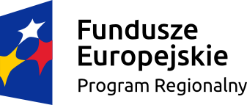 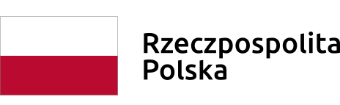 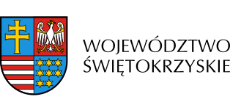 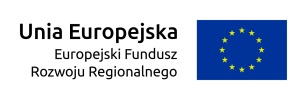 Nr postępowania: ZP.271.17.2020Krasocin dnia 25.08.2020 r.INFORMACJA Z OTWARCIA OFERTZamawiający na podstawie art.86 ust. 5 ustawy z dnia 29 stycznia 2004 roku Prawo Zamówień Publicznych (tekst jednolity Dz.U. z 2018r. poz. 1986) przekazuje poniżej informacje, o których mowa w art. 86 ust. 3 i 4 ustawy Prawo Zamówień Publicznych.Otwarcie ofert na zadanie pn.:„Modernizacja oświetlenia ulicznego na terenie Gminy Skarżysko - Kamienna”.Przed otwarciem ofert Zamawiający podał kwotę, jaką zamierza przeznaczyć na sfinansowanie zamówienia, w wysokości 8 674 635,26 złOferty złożyli:UWAGA!Wykonawca w terminie 3 dni od dnia zamieszczenia na stronie internetowej, na której udostępniono SIWZ informacji o ofertach złożonych w postępowaniu zgodnie z art. 86 ust. 5 ustawy, składa stosowanie do treści art. 24 ust. 11 ustawy, oświadczenie o przynależności lub braku przynależności do tej samej grupy kapitałowej oraz, w przypadku przynależności do tej samej grupy kapitałowej, dowody potwierdzające, że powiązania z innym wykonawcą nie prowadzą do zakłócenia konkurencji w postępowaniuNr ofertyFirma (nazwa) lub nazwisko oraz adres wykonawcyCena oferty bruttoSkuteczność świetlnaOtwarty interface APICertyfikat ENEC Plus lub równoważny1FBSerwis S.A. ul. Siedmiogrodzka 9, 01-204 Warszawa8 483 992,20od 145,01 lm / WTakTAK5LUG Light Factory Sp. z o.o. 65-127 Zielona Góra, ul. Gorzowska 117 467 420,28od 145,01 lm / WTakTAK2Centrum Zaopatrzenia energetyki Eltast Sp. z o.o., ul. Toruńska 9, 26-600 Radom8 102 010,00145,04 lm/WTakTAK3Pollight Sp. z o.o., Al. J. Ch. Szucha 11B lok. H2, 00-580 Warszawa7 177 050,00od 145,01 lm / WTakTak4SPIE Elbud Gdańsk S.A., ul. Marynarki Polskiej 87, 80-557 Gdańsk7 991 310,00od 145,01 lm / WTakTak